„MAGIA TOAMNEI”„CÂND,CUM ȘI DE CE SE ÎNTÂMPLĂ ?”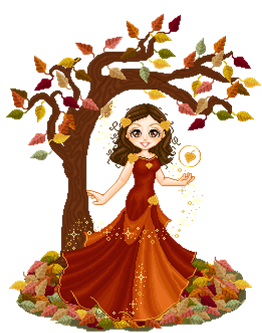 An scolar - 2023-2024TEMA ANUALA DE STUDIU : “Când, cum și de ce se întâmplă ?”TEMA PROIECTULUI : “Magia toamnei”SUBTEMELE PROIECTULUI :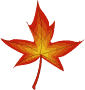 1. “Toamna, un anotimp al schimbărilor ”2. “Drumul fructelor și al legumelor ”3. “Curcubeul florilor de toamnă ”4. “Cri, cri, cri toamnă gri.. ”GRUPA: mare DURATA: 4 săptămâniDIMENSIUNI ALE DEZVOLTARII:- Conduită senzorio-motorie, pentru orientarea mișcării;- Autocontrol și expresivitate emoțională;- Comportamente prosociale, de acceptare și de respectare a diversității;- Activare și manifestare a potențialului creativ;- Mesaje orale în diverse situaţii de comunicare ;;- Caracteristici structurale și funcționale ale lumii înconjurătoare;- Cunoștințe și deprinderi elementare matematice pentru rezolvarea de probleme și cunoașterea mediului apropiat.COMPORTAMENTE VIZATE:- Explorează și utilizează texturi și suprafețe diferite când se joacă (nisip, apă, frunze, pluș, plastic, burete etc.);- Își coordonează mișcările în funcție de stimuli vizuali, ritm, cadență, pauză, semnale sonore, melodii;- Recunoaște și exprimă emoții de bază, produse de piese muzicale, texte literare, obiecte de artă etc.;- Își însușește și respectă reguli; înțelege efectele acestora în planul relațiilor sociale, în contexte familiare;- Exersează, cu sprijin, asumarea unor responsabilități specifice vârstei, în contexte variate;- Demonstrează creativitate prin activități artistico-plastice, muzicale și practice, în conversații și povestiri creative;- Demonstrează capacitate de comunicare clară a unor idei, nevoi, curiozități, acțiuni, emoții proprii;- Demonstrează familiarizarea cu conceptul de număr şi cu numeraţia;- Demonstrează familiarizarea cu informații despre mărime, formă, greutate, înălţime, lungime, volum;- Evidenţiează caracteristicile unor obiecte localizate în spaţiul înconjurător.RESURSE: METODE SI PROCEDEE: jocul, observarea spontană şi dirijată, conversaţia euristică şi spontană, povestirea, exerciţiul, învăţarea prin descoperire, problematizarea, experimentul, demonstraţia, explicaţia, modelarea, diagrama Venn etc. Eveniment de deschidere	           Am împodobit clasa cu frunze colorate, crengi uscate, iarbă vestejită, apoi am expus la centrul tematic imagini cu aspecte specifice anotimpului, coşuri cu fructe, legume, puzzle-uri cu fructe şi legume, cărţi de colorat pentru copii.     Am lăsat copiii să se apropie, să observe, să discute între ei despre ceea ce-au văzut în clasă, apoi le-am spus o ghicitoare:                                  „ Când vara călduroasă v-a părăsit                                     Iată şi eu am sosit.                                      Cu multe şi reci ploi,                                      Şi zilele mici ca voi.                                     Vin pe deal, vin pe câmpie,                                      Tocmai cum îmi place mie                                      În rochiţă ruginie.”                                                                 (Toamna)     În timpul când am expus ghicitoarea, am prezentat copiilor o păpuşă pe a cărei rochiţă am aplicat frunze de diferite forme şi culori, iar pe cap o pălărie din carton de culoare maro.     Am purtat apoi o discuţie cu copiii despre cele observate de ei în clasă şi am hotărât ca în zilele care urmează să ne informăm şi să discutăm mai multe despre anotimpul toamna.     Am răspuns la „De ce-urile”copiilor:-„Dar de ce se usucă frunzele şi de ce apoi cad?”-„De ce s-a răcit aşa de mult afară? De unde vine ploaia?”-„Dacă plouă, ce se întâmplă cu fructele şi legumele?”etc.     După această discuţie, copiii s-au arătat dornici de a afla toate aceste lucruri pe care nu le ştiau şi am hotărât împreună să desfăşurăm un proiect tematic pe care l-am numit Magia Toamnei.     Pentru că aveam nevoie de mai multe materiale şi informaţii, am apelat la ajutorul părinţilor printr-o scrisoare deschisă:     SCRISOARE CATRE PARINTIDragi părinţi, Deoarece toamna şi-a făcut simţită prezenţa şi pe meleagurile noastre, dorim să îi familiarizăm pe copii cu bogăţia şi dărnicia acesteia. Astfel, vom desfăşura împreună proiectul tematic Surprizele Zânei Toamna  care se va întinde pe o perioadă de patru săptămâni, după cum urmează:1. Toamna, un anotimp al schimbărilor 2. Drumul fructelor și al legumelor 3. Curcubeul florilor de toamnă 4. Cri, cri, cri toamnă gri.. În cele patru săptămâni, ne vom concentra pe următoarele aspecte: schimbări în natură specifice toamnei, legume şi fructe de toamnă, modalităţi şi reguli de consumare a acestora, beneficii ale consumării legumelor şi fructelor etc.Pentru o cât mai bună desfăşurare a proiectului, vă rugăm să ne ajutaţi prin aducerea în discuţie a acestor aspecte, în cadrul activităţilor pe care le întreprindeţi cu copiii dumneavoastră, cât şi prin contribuţia cu materiale relevante temelor săptămânale.Vă mulţumim!       CUTIA CU INTREBARI-Ce este ploaia, vantul, bruma?-La ce foloseste ploaia?-De unde vine ploaia?-De ce se ofilesc frunzele si mor?-De ce se ingalbenesc frunzele?-Ce se intampla cu funzele copacilor in anotimpul toamna?-Ce se intampla cu iarba (sau alte plante) in anotimpul toamna?-De ce fosnesc frunzele uscate?-De ce pleaca pasarile calatoare „in tari calde”?-Care sunt fructele necomestibile  din parc? Cum se numesc?-Cine mananca aceste fructe, seminte?-Ce sunt legumele? Dar fructele?-Care sunt fructele/legumele care se coc si se culeg toamna la noi in tara?-De ce consumam legume, fructe?-Ce sunt cerealele? Pentru ce cultivam cereale?-Care sunt jocurile si activitatile copiilor in anotimpul toamna?-De ce spunem ca „toamna este darnica”?-Cum se numesc sarbatorile acestui anotimp?Centre de interes deschise si materiale puse la dispozitia copiilorINVENTAR DE PROBLEME: REALIZAREA IN FAPT A PROIECTULUI-evaluarealbum cu fotografii realizat in timpul desfasurarii proiectuluijurnalul proiectului-cu lucrari artistico-plastice si practice realizate de copii in timpul proiectuluiexpozitii cu lucrarile copiilor- confectionarea de ghirlande, personaje cu materiale din natura pentru decorarea curteiinregistrarea video/transmiterea on-line  a unor aspecte din programul zilnic – din timpul derularii proiectului tematicprezentarea proiectului oaspetilor- Programul artistic „Carnavalul toamnei” CONCLUZIITema acestui proiect a fost sugerata copiilor mijlocii de 4-5 ani, educatoarele avand rol de ghid in timpul desfasurarii proiectului. Cunostintele primite in timpul proiectului au fost de un real folos deoarece au fost pusi in situatia” de cercetatori/investigatori” in care singuri trebuiau sa-si gaseasca raspunsurile.Activitatile pe care le-am desfasurat au fost de tip integrat, copiii reusind sa aprofundeze cunostintele primite in timpul derularii proiectului.In timpul proiectului au fost implicati mai multi factori:parinti,bunici, profesori colaboratori.        Informaţii utile:Lunile de toamnă: septembrie, octombrie, noiembrie.            Mic dicţionar:-bruma:cristale de gheaţă, care se formează noaptea pe plante sau pe pământ, în urma scăderii temperaturii sub 0 grade.-burniţa: o ploaie cu picături foarte mici, încât căderea lor se observă cu greu, mai mult se simte.-ceaţă: aburi de aer care plutesc în aer aproape de pământ, negură uşoară,pâclă.-cer: spaţiu nesfârşit deasupra orizontului.-fenomene ale naturii:manifestare a elementelor naturii.-înnorat: acoperit de nori.-ploaia. precipitaţie atmosferică sub formă de picături de apă.-vântul: deplasarea unei mase de aer din atmosferă.          Curiozităţi:            *De unde vine ploaia?          Norii gri şi negricioşi conţin multe picături de apă, reci şi grele. Aerul din jurul lor este mai cald şi mai uşor, de aceea picăturile încep să cadă pe pământ. În drumul lor spre pământ, ele întâlnesc alte picături şi se unesc între ele, devenind mai mari.           *De ce suflă vântul?          Vântul este aer în mişcare, care se deplasează datorită diferenţelor de temperatură ale aerului în diferite locuri. Aerul cald este mai uşor, iar cel rece este mai greu. Când aerul rece se întâlneşte cu cel cald, îşi schimbă poziţiile :cel rece coboară spre pământ, iar cel cald urcă spre cer, atunci aerul începe să se mişte şi simţim un vânt uşor.În anotimpul toamna legumele se cultivă, se pregătesc pentru cămări, li se iau seminţele.♠ Părţile componente ale legumelor: rădăcină, tulpină, frunze, flori, fruct,seminţe.♠ Câteva precauţii în consumul legumelor: legumele trebuie spălate înainte de a fi consumate, sub jet de apă potabilă, pentru prevenirea transmiterii unor boli.♠ Ce consumăm de la legume ?rădăcina:morcov, pătrunjel, ţelină, păstârnac, cartof.tulpina: ceapă, usturoi.frunzele: varză.fructele: roşie, vânătă, ardei, fasole.♠ Importanţa legumelor pentru sănătate:au conţinut bogat în minerale, vitamine şi alte substanţe care asigură o funcţionare foarte bună a organismului omenesc;legumele proaspete conţin adevărate comori de săruri minerale şi vitamine importante pentru menţinerea sănătăţii;legumele uscate conţin la fel de multe vitamine dar mai puţine minerale decât cele proaspete;sucurile de legume au o cantitate mai mică de vitamine şi minerale în raport cu legumele proaspete.  Ştiaţi că…Chiar dacă nu vorbesc, plantele au o viaţă proprie; dacă le privim cu atenţie ştim „ce le doare”: dacă frunzele sunt ofilite, planta suferă de lipsa apei- le e sete, dacă frunzele sunt arse, le-a supărat arşiţa soarelui; dacă frunzele sunt înnegrite, pot fi supărate de omizi; fără lumină, cele mai multe plante se ofilesc şi mor.Fruct-produs care se dezvoltă din floare. Oamenii cultivă multe plante pentru fructele lor bogate în vitamine. Fructele au următoarele vitamine :             Vitamina C-prune,struguri,măceşe.             Vitamina A-prune,mure.             Vitamina P-struguri,mere,pere,mure.             Glucide –mere,pere,prune,struguri,măceşe.              Proteine şi lipide –alune,castane,nuci.     Fructele pot fi grupate în mai multe categorii:               -fructe cu seminţe mari:mere,pere,gutui;               -fructe cu sâmburi:prune,caise,piersici,cireşe,vişine;               -fructe cu coajă tare:nuci,alune,castane comestibile;               -fructe cu seminţe mici:struguri,căpşuni,fragi,zmeură,mure;               -fructe citrice:portocale,lămâi,mandarine;     Fructele se pot consuma:                  -În stare proaspătă:pentru ca să putem beneficia de toate calităţile lor nutriţionale şi senzoriale;                  -Prelucrate şi conservate:pentru perioada anului deficitară în fructe datorită schimbării anotimpurilor;                  -Merele consumate înainte de culcare,aduc somnul mai repede şi „spală” dinţii,menţinându-i în condiţii bune.Coaja trebuie consumată odată cu fructul pentru că vitaminele se află sub ea.                  -Fructele pot fi consumate crude sau ca preparate culinare, fiind apreciate în alimentaţia omului pentru conţinutul lor în minerale, vitamine şi alte substanţe care asigură o funcţionare foarte bună a organismului omenesc;                  -Fructele se spală bine şi pot fi consumate proaspete şi sub formă de preparate:sucuri,compoturi,siropuri,gemuri,prăjituri,îngheţate etc.                  -Fructele trebuie consumate în toate anotimpurile şi de toate felurile pentru că fiecare conţine vitamine şi substanţe utile pentru organism;                  -Fructele uscate conţin la fel de multe vitamine,dar mai puţine minerale decât cele proaspete;                  -Sucuri de fructe, compoturi şi alte preparate au o cantitate mult mai mică de vitamine şi minerale în raport cu fructele proaspete.                       CuriozităţiDe ce fructele au viermi?     Primăvara,unele insecte înţeapă coaja dulce a fructelor încă verzi şi lasă acolo ouăle lor. După un timp, din aceste ouşoare foarte mici se nasc viermii, care trăiesc în miez. Când fructele se coc şi cad pe pământ, viermii ies din fructe.                       Proverbe„Mărul frumos poate fi viermănos.”, „Un măr consumat în fiecare zi,ţine doctorul departe.”„O masă fără fructe e ca o sărbătoare fără muzică.”, „Mărul putred, strică pe cel bun.”„Pomul se cunoaşte după roade, omul după fapte.”Materiale: albume, imagini, planşe, auxiliare, atlase, pliante, jetoane, puzzle, mulaje fructe, legume, joc de masă, fise de lucru, calendarul naturii, jetoane, material demonstrativ si marunt, foi de bloc de desen, acuarele, pensule, şevalete, pahare pentru apă,  beţişoare de unică folosinţă, creioane colorate , carioci, plastilină, planşete, planşe poveşti, calculator, slide-uri, casetofon, CD cu cântece, hârtie colorate, lipici, fişe de lucru, truse de construcţii, mingii, material textil - diferite culori, puzzle, videoproiector, trusa de constructii, cuburi din lemn, cuburi din plastic, trusa lego, trusa de gradinarit, rochita de zana toamnei, trusa de bucatar, aranjamente florale, costume carnaval.Umane: copii, părinţi, educatoareDe timp: 4 săptămâniConstructii:-Lego mic/mare, -Masinute mici/mari/mijlocii, -personaje in miniatura-Materiale  naturale: castane/ghinde/nuci-combino-cuburi Arta:-Creioane colorate-carioca-Imagini de toamna pentru colorat: -Pensule -acuarele(tempera) -suporturi pt apa/ amestec -hartie A4-hartie creponata in culorile toamnei- pasta de lipit stik-sfoara/ frunze-Plastilina/lut/ planseta-Colaje din hartie glasata Biblioteca:- imagini A3„Unde a zburat randunica?”, „Ariciul si greierasul”, „O zi de toamna ploioasa”-Carti si albume despre toamna, -imagini A3 cu aspecte de toamna,-Siluete/jetoane fructe,legume, imbracaminte-Imagini/fise de lucru individual completat sau coloratJocuri de masa:-Alege si grupeaza! -Jetoane: fructe,legume,imbracaminte specifica toamnei-Joc cu stampile, sabloane pentru copiere in contur si pe contur-puzzle -incastre,combino - jetoane„cauta perechea!” Jocuri cu rol: -Papusi/accesorii de toamna, -vesela,fructe,legume mulaje, razatoare, cutite plastic,castron,  storcator de jucarie, borcan plastic cu capac-pelerina, bageta, palarie, coifuri de bucatari, sorturiStiinta: -frunze,castane, ghinde, nuci,seminte -Legume pentru joc senzorial ghici ce ai gustat-carti si albume, -lupa-Mulaje fructe si legume-Jetoane cu fructe si legume in jumatatiCe știu copiii despre tema investigată?-Mergem in fiecare toamna la gradinita-Suntem imbracati mai gros-Frunzele se ingalbenesc si cad-Pasarile pleaca-Ploua si este frig-Ne jucam mai putin afara Ce nu știu  și vor să afle despre tema investigată?-Gradinita incepe toamna.-De ce trebuie sa ne imbracam adecvat pentru sezonul rece?-Cauzele ingalbenirii si caderii frunzelor-Cauzele plecarii in stol a pasarilor calatoare-Cunoasterea partilor comestibile ale unei plante (leguma, fructul)-Importanta consumarii legumelor si fructelor proaspete si conservate si reguli de igiena.- Activitatea in familie in acest anotimp, jocurile  copiilor in sezonul rece-Florile specifice acestui anotimp,rolul decorativ